(CZJISET)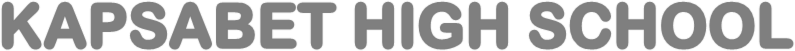 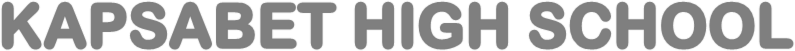 MARKING SCHEME PAPER 3PROCEDURE 11.[a]2 moles →1000cm3=0.05 moles	?	25cm30.05 moles-250cm3=0.2mPROCEDURE IIComplete table	1Decimal	1Arithmetic	1Accuracy 	1=0.2[a]=12.5cm3[b] 0.2 moles→1000cm3=0005 moles		25cm3[c]2NaoH [aq]+H2SO4[aq]→NaSO4[aq]+2H2O[l][d]Mole ratioA:C		C=0.0025moles1:2		A==0.0025 moles[e]0.0025→answer a=	       10002. TableComplete table	1Decimal point	1Trend		1[a]Graph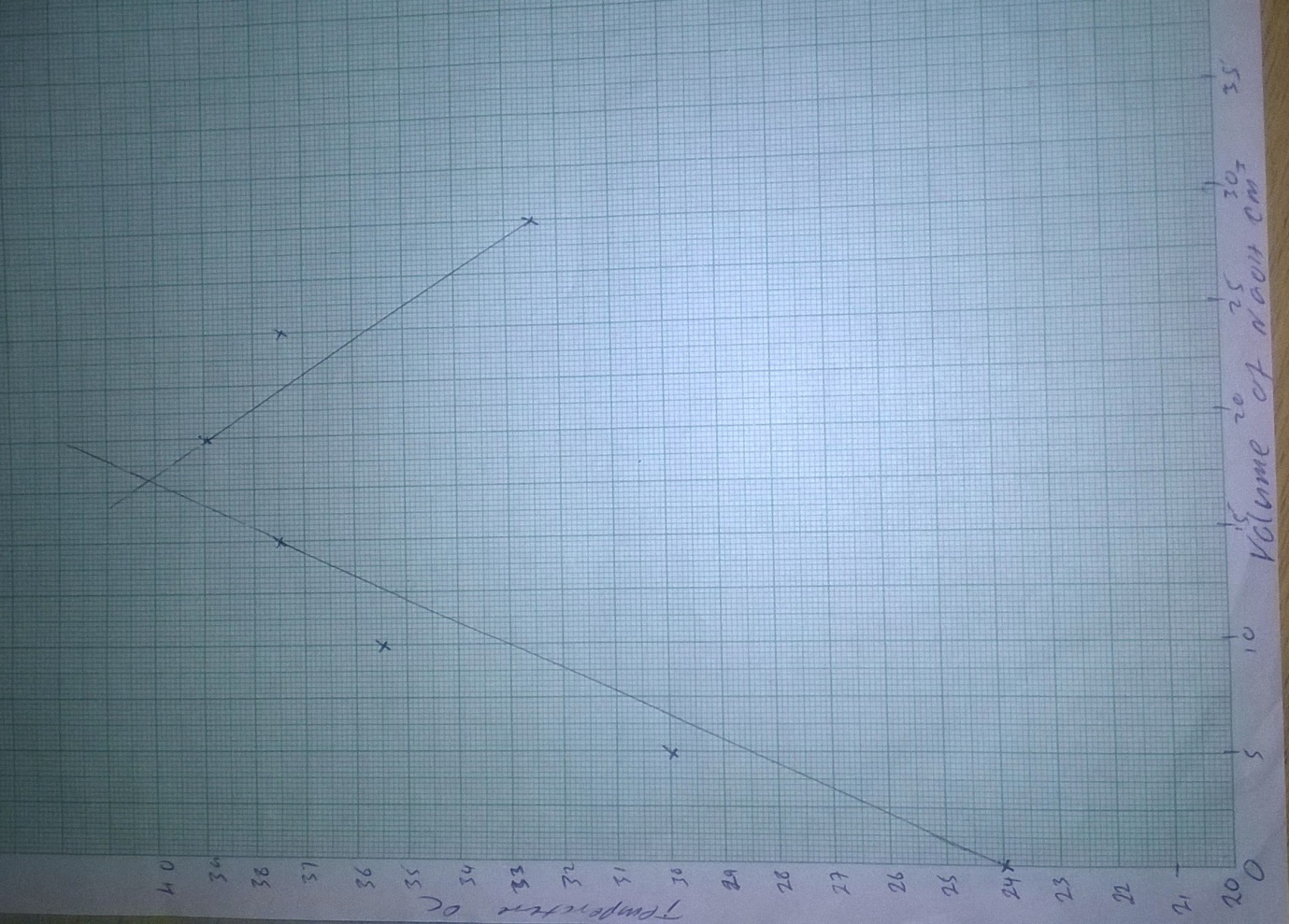 Axis	-Mk eachScale-Mk eachPlotting    1 mkCurve        1 mk[b][i]answer from the graph[ii] Use MCDθMass=501=50g.From MCDθ→50g J/g/C answer in b [i] above.[iii]Theoretical value is higher than the obtained valueHeat lost to the surrounding[1mk]Heat absorbed by the apparatus[1mk]3.[a][b][c][d][e]ObservationInference It dissolves into]a colourless solutionmk]Soluble salt[NoCu2+,Fe2+ or Fe3+[]Observation InferenceWhite precipitate soluble in excess [1mk]Pb2+,Zn2+,Al3+ ions present[ 2mks] for the 3                                                  1mk for 2                                            0 mk for less than 2ObservationInferenceWhite precipitate insoluble in excess[1mk]Pb2+,Al3+ ions present[1mk]Observation  Inference No Yellow precipitate formed[1mk]Pb 2+ ions absent/ Al3+ present[1mk]Observation Inference White precipitate [1mk]SO42- ions[1mk]Don’t dissolve on adding nitric acid